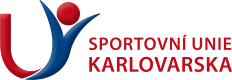 S p o r t o v n í    u n i e    K a r l o v a r s k a   z.s.Usnesení    z 31. valné hromady TJ/SK okresu Karlovy Vary
 konané dne   23. 9. 2021Valná hromadaSchvaluje:	jednací řád valné hromady, program valné hromady, zprávu o činnosti výboru SUK za rok 2020 přednesenou předsedou SUK p. Jiřím Frühaufemzprávu o hospodaření SUK v roce 2020 přednesenou pí. Jitkou Peřinou místopředsedkyní SUKrozpočet Sportovní unie Karlovarska z. s. pro rok 2021výběr členských příspěvků od TJ/SK dle schváleného návrhučlenský příspěvek za rok 2021 musí být uhrazen od TJ/SK do 31.12.2021úhrada členských příspěvků od TJ/SK, které za rok 2020 a rok 2019 členský příspěvek dosud nezaplatily, musí tak učinit nejpozději do 31.12.2021souhlasí s vyřazením z evidence SUK na vlastní žádost:    Jezdecký oddíl VerušiceBere na vědomí:  zprávu Kontrolní komise – přednesenou předsedkyní kontrolní komise pí. Miluší RohlovouUkládá :všem TJ/SK sdruženým v SUK průběžně aktualizovat informační systém IS ČUSVýboru SUK požadovat sjednocení formulářů finančních výkazů ČUS se státní správou